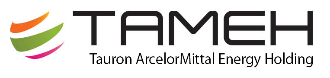 Specialista VN – kabelový technikNáplň práce:řízení a organizace práce při provozování napájecích kabelových tras VN a VVNspolupráce a zajišťování technické pomoci při zajišťování provozování, preventivní údržby a oprav na kabelových trasách VN a VVNprovozní údržba, spolupráce při vyhledávání poruch, zaměřování kabelových tras VN, jejich vytyčování a organizace provádění sondzajišťování průběhu preventivních napěťových zkoušek kabelů nebo napěťových zkoušek po jejich opraváchvedení stávající technické dokumentace celé rozvodné kabelové sítě VN a VVNkontrola a provozování všech kabelových objektů – kabelových kanálů, mostů a prostor rozvoden VN a VVN v rámci provozované kabeláže VN a VVNspolupráce při řešení a projektech nových kabelových traspráce na ranní směnyPožadovaný profil: střední odborné vzdělání v oboru elektroplatná vyhláška 50/1978 §6 - nad 1000 Vřidičský průkaz sk. Bschopnost práce ve výšce nad volnou hloubkouschopnost práce na PCtýmová spolupráceorganizační schopnostiodpovědnost a proaktivní přístupNabízíme:25 dní dovolenépříspěvky na stravování (+ závodní stravování)roční a kvartální prémiepříspěvek na pojištění kafeteriepracovní oděvy a obuv včetně čištění, dioptrické ochranné brýlezvýhodněné volání a nájmypravidelná školení a obnova profesních průkazůpříspěvek při narození dítěte příspěvky pravidelným dárcům krvevitamínové balíčky firemní akce a mnoho dalšíhoV případě zájmu o výše uvedenou pozici kontaktujte jan.tengler@libertysteelgroup.com   